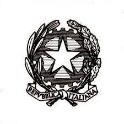 MINISTERO DELL’ISTRUZIONEUFFICIO SCOLASTICO REGIONALE PER IL LAZIOI S T I T U T O C O M P R E N S I V O “PIO FEDI”01026   GROTTE S. STEFANO (VT)(Scuola dell'infanzia, Primaria e Secondaria di 1° grado)Via Puglia, 25 – tel./ 0761/367026C.F. 90056690564 – C.U. UF1V31 – Conto di tesoreria unica: 0318092C.M. VTIC80800L – Codice IPA: istsc_vtic80800le mail: vtic80800l@istruzione.it - vtic80800l@pec.istruzione.itwww.piofedi.edu.it       Grotte S. Stefano Ai Genitori dell’alunno/aCOGNOME…………………       NOME……………….                        CLASSE………                                          SCUOLA SECONDARIA DI 1° GRADOGrotte S. Stefano         Vitorchiano         Celleno              GraffignanoSi comunica alle S.S.L.L. che:Dall’esito del Consiglio di Classe del mese di………………è emerso che Su…  figli……dimentica a casa il materiale scolasticonon svolge i compitiassume atteggiamenti scorretti in classedisturba la lezionemantiene rapporti non corretti con i compagniritarda abitualmentepresenta lacune in varie disciplinealtro………………………………Pertanto le SSLL sono invitate ad un colloquio con gli insegnanti il giorno…………….Data………….Il Coordinatore…………